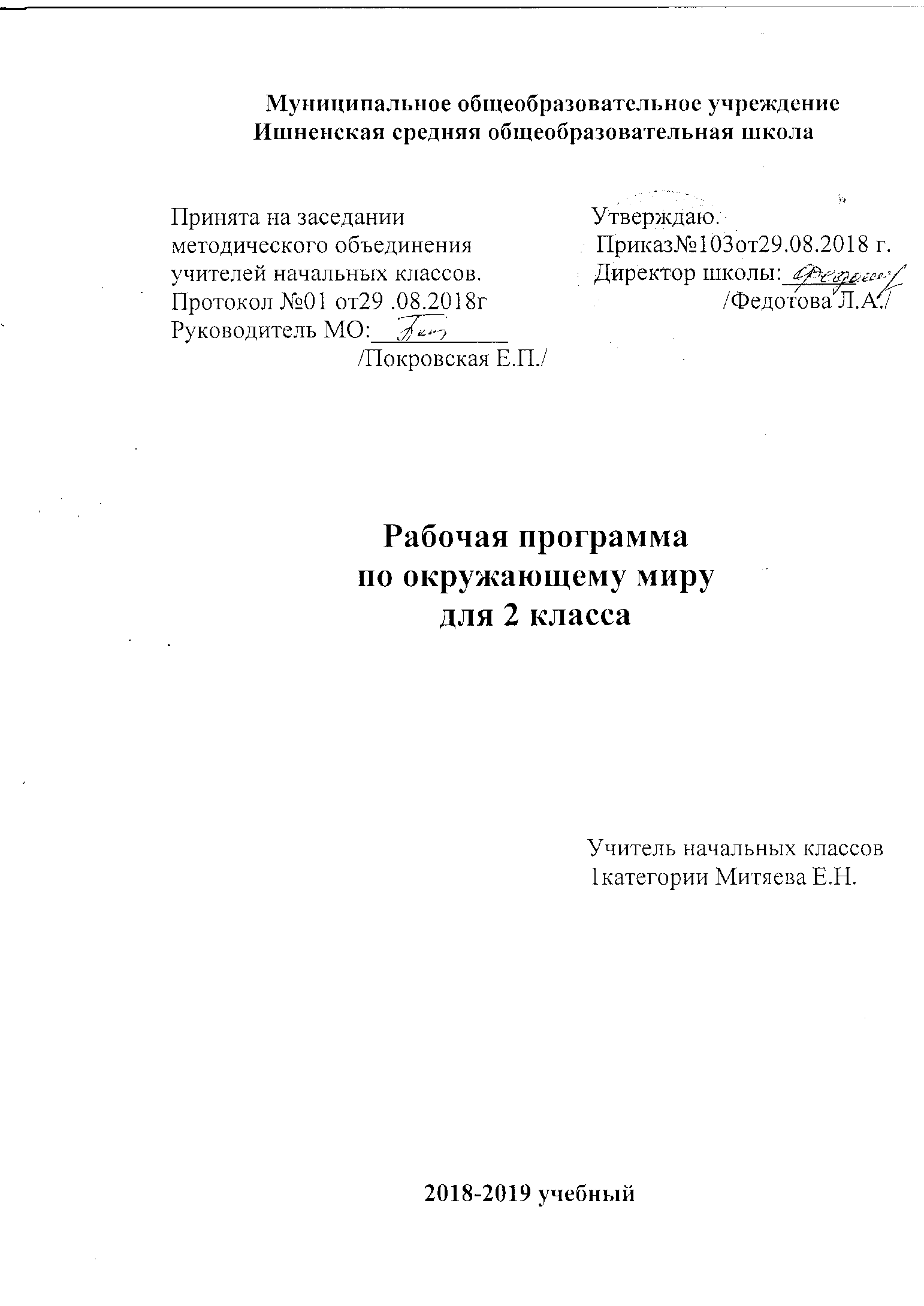                                                          Пояснительная запискаРабочая программа предмета «Окружающий мир» для 2 класса составлена на основе Федерального государственного образовательного стандарта начального общего образования, Концепции духовно-нравственного развития и воспитания личности гражданина России, планируемых результатов начального общего образования,  авторской программы А.А. Плешакова «Окружающий мир» ( Рабочие  программы «Школа России», 1- 4 классы - М.: Просвещение, 2014 г»), Приказа Миннауки России от 31.12.15 г №1576 «О внесении изменений в ФГОС», с опорой на ООП  Ишненского ОУ, где прописаны цели с учетом учебного предмета, общая характеристика, ценностные ориентиры, планируемые результаты освоения предмета, содержание учебного предмета и ориентирована на работу по учебно-методическому комплекту «Школа России»:- Плешаков А. А. Окружающий мир. Учебник для 2  класса: в 2 частях.М.: Просвещение, 2017.- Плешаков А. А. Рабочие тетради «Окружающий мир» для 2  класса  в 2 частях.М.: Просвещение, 2017.Данный учебник включён в Федеральный перечень на 2018 – 2019 учебный год. Изучение курса «Окружающий мир» в начальной школе направлено на достижение следующих целей:формирование целостной картины мира и осознание места в нём человека на основе единства рационально-научного познания и эмоционально-ценностного осмысления ребёнком личного опыта общения с людьми и природой;духовно-нравственное развитие и воспитание личности гражданина России в условиях культурного и конфессионального многообразия российского общества.Основными задачами реализации содержания курса являются:формирование уважительного отношения к семье, населённому пункту, региону, в котором проживают дети, к России, её природе и культуре, истории и современной жизни;осознание ребёнком ценности, целостности и многообразия окружающего мира, своего места в нём;формирование модели безопасного поведения в условиях повседневной жизни и в различных опасных и чрезвычайных ситуациях;формирование психологической культуры и компетенции для обеспечения эффективного и безопасного взаимодействия в социуме.Содержание курса охватывает весьма широкий круг вопросов: от элементарных правил личной гигиены до знаний о нашей планете, о странах и народах мира. При этом человек, природа и общество рассматриваются в их неразрывном, органичном единстве.Место курса в учебном планеВ соответствии с ООП Ишненского ОУ, на изучение учебного предмета «Окружающий мир» во2 классе отводится 68 часов в год, 2 часа в неделю  (34 учебные недели). В связи с тем, что по программе в 4 классе 68 часов, но из-за праздничных дней в 2018-2019 учебном году выпадает 2 урока, то программа по мере необходимости будет скорректирована.Предметные результаты изучения курса "Окружающий мир", 2 класс
Обучающийся научится находить на карте Российскую Федерацию, Москву — столицу России;называть субъект Российской Федерации, в котором находится город (село), где живут учащиеся;различать государственные символы России — флаг, герб, гимн;приводить примеры народов России;сравнивать город и село, городской и сельский дома;различать объекты природы и предметы рукотворного мира;оценивать отношение людей к окружающему миру;различать объекты и явления неживой и живой природы;находить связи в природе, между природой и человеком;проводить наблюдения и ставить опыты;измерять температуру воздуха, воды, тела человека;определять объекты природы с помощью атласа-определителя;сравнивать объекты природы, делить их на группы;ухаживать за комнатными растениями и животными живого уголка;находить нужную информацию в учебнике и дополнительной литературе;соблюдать правила поведения в природе, читать и рисовать экологические знаки;различать составные части экономики, объяснять их взаимосвязь;прослеживать производственные цепочки, изображать их с помощью моделей;узнавать различные строительные машины и материалы, объяснять их назначение;различать виды транспорта;приводить примеры учреждений культуры и образования;определять профессии людей по фотографиям и описаниям, находить взаимосвязи между трудом людей различных профессий;различать внешнее и внутреннее строение тела человека;правильно строить режим дня, соблюдать правила личной гигиены;соблюдать правила безопасного поведения на улице и в быту, на воде и в лесу;различать основные дорожные знаки, необходимые пешеходу;соблюдать основные правила противопожарной безопасности;правильно вести себя при контактах с незнакомцами;оценивать характер взаимоотношений людей в семье, в школе, в кругу сверстников;приводить примеры семейных традиций;соблюдать правила вежливости при общении со взрослыми и сверстниками, правила культурного поведения в школе и других общественных местах;различать стороны горизонта, обозначать их на схеме;ориентироваться на местности разными способами;различать формы земной поверхности, сравнивать холм и гору;различать водоёмы, узнавать их по описанию;читать карту и план, правильно показывать на настенной карте;находить и показывать на глобусе и карте мира материки и океаны;различать физическую и политическую карты, находить и показывать на политической карте мира разные страны.Обучающийся  получит возможность научиться:распознавать неживую и живую природу; растения дикорастущие и культурные; деревья, кустарники, травы; животных диких и домашних; насекомых, рыб, птиц, зверей; основные признаки времен года; некоторые охраняемые растения и животных своей местности; правилам поведения в природе; называть домашний адрес; виды транспорта; наиболее распространенные профессии;распознавать и называть строение тела человека; правила личной гигиены; правила безопасного поведения на улице, в быту, на воде, при контактах с людьми;называть имена и отчества родителей; основные формы приветствия, просьбы, благодарности, извинения, прощания; правила культуры поведения в общественных местах;называть правила безопасности движения (в частности, касающейся пешеходов и пассажиров транспортных средств);называть основные стороны горизонта; устройство и назначение компаса; основные формы земной поверхности: равнины и горы; основные виды естественных водоемов; части реки;названия нашей страны и ее столицы, некоторых других городов России; названия нескольких стран мира; государственные символы России.                                                Основное содержание программы                                                   2 класс ( 68 часов, 2 часа в неделю)Где мы живем (4 ч) Где мы живем. Наш «адрес» в мире: планета – Земля, страна – Россия, название нашего города (села), что мы называем родным краем (район, область и т. д.). Флаг, герб, гимн России.Что нас окружает. Солнце, воздух, вода, растения, животные – все это окружающая нас природа. Разнообразные вещи, машины, дома – это то, что сделано и построено руками людей. Наше отношение к окружающему.                                                                                      Природа (20 ч)                                                                                                                                                   Неживая и живая природа, связь между ними. Солнце – источник тепла и света для всего живого. Явления природы. Температура и термометр. Что такое погода.Звездное небо. Созвездия: Кассиопея, Орион, Лебедь. Представление о зодиакальных созвездиях.Горные породы и минералы. Гранит и его состав. Как люди используют богатства земных кладовых.Воздух и вода, их значение для растений, животных, человека. Загрязнение воздуха и воды. Защита воздуха и водыот загрязненияКакие бывают растения: деревья, кустарники, травы; их существенные признаки. Дикорастущие и культурные растения. Комнатные растения и уход за ними.Какие бывают животные: насекомые, рыбы, птицы, звери; их существенные признаки. Дикие и домашние животные. Животные живого уголка. Кошки и собаки различных пород. Уход за домашними питомцами.Сезонные изменения в природе: осенние явления. Экологические связи между растениями и животными: растения – пища и укрытие для животных; животные – распространители плодов и семян растений (изучается по усмотрению учителя).Отрицательное влияние людей на растения и животных (сбор букетов, обламывание ветвей, вырубка лесов, вылов красивых насекомых, неумеренная охота и рыбная ловля, разорение птичьих гнезд и муравейников и т. д.). Охрана растений и животных своего края. Правила поведения в природе.Красная книга России: знакомство с отдельными растениями и животными и мерами их охраны.                                                                                                                                            Экскурсии: Живая и неживая природа. Осенние изменения в природе.Практические работы: Знакомство с устройством термометра, измерение температуры воздуха, воды, тела человека.  Знакомство с горными породами и минералами. Свойства воды. Распознавание деревьев, кустарников и трав. Знакомство с представителями дикорастущих и культурных растений. Приемы ухода за комнатными растениями.Жизнь города и села (10 ч)Город (село), где мы живем: основные особенности, доступные сведения из истории.Наш дом (городской, сельский). Соблюдение чистоты и порядка на лестничной площадке, в подъезде, во дворе. Домашний адрес.Что такое экономика. Промышленность, сельское хозяйство, строительство, транспорт, торговля – составные части экономики, их взаимосвязь. Деньги. Первоначальные представления об отдельных производственных процессах, например от глиняного карьера до керамических изделий, от стрижки овец до шерстяного трикотажа и т. д. (по усмотрению учителя).Промышленные предприятия своего города (изучается по усмотрению учителя). Строительство в городКакой бывает транспорт: наземный, водный, воздушный, подземный; пассажирский,грузовой, специальный. Пассажирский транспорт города.Магазины города, села (изучается по усмотрению учителя).Культура и образование в нашем крае: музеи, театры, школы, вузы и т. д. (по выбору учителя).Профессии людей, занятых на производстве. Труд писателя, ученого, артиста, учителя, других деятелей культуры и образования (по усмотрению учителя).Сезонные изменения в природе: зимние явления. Экологические связи в зимнем лесу.Экскурсии: Зимние изменения в природе. Знакомство с достопримечательностями родного города.Здоровье и безопасность (9ч)                                                                                                                          Строение тела человека. Здоровье человека – его важнейшее богатство. Режим дня. Правила личной гигиены. Наиболее распространенные заболевания, их предупреждение и лечение; поликлиника, больница и другие учреждения здравоохранения; специальности врачей: терапевт, стоматолог, отоларинголог и др. (изучается по усмотрению учителя).Правила безопасного поведения на улицах и дорогах. Правила и безопасность дорожного движения (в частности, касающейся пешеходов и пассажиров транспортных средств).Меры безопасности в домашних условиях (при обращении с бытовой техникой, острыми предметами и т. д.). Противопожарная безопасность.Правила безопасного поведения на воде. Правило экологической безопасности: не купаться в загрязненных водоемах.Съедобные и несъедобные ягоды и грибы. Жалящие насекомые. Ориентация в опасных ситуациях при контактах с людьми: незнакомый человек предлагает пойти с ним покататься на машине, открыть дверь в квартиру в отсутствие взрослых и т. д.Практическая работа: Отработка правил перехода улицы.Общение (7 ч)                                                                                                                                                 Труд и отдых в семье. Внимательные и заботливые отношения между членами семьи. Имена и отчества родителей.Школьные товарищи, друзья, совместные учеба, игры, отдых. Взаимоотношения мальчиков и девочек.Правила вежливости (дома, в школе, на улице). Этикет телефонного разговора. Прием гостей и поведение в гостях. Как вести себя за столом. Культура поведения в общественных местах (кинотеатре, транспорте и т. д.).Практическая работа: Отработка основных правил этикета                                                          Путешествия (18 ч)Горизонт. Линия горизонта. Основные стороны горизонта, их определение по компасу.Формы земной поверхности: равнины и горы, холмы, овраги. Разнообразие водоемов: река, озеро, море и др. Части реки (исток, устье, русло); притоки.Сезонные изменения в природе: весенние и летние явления. Бережное отношение к природе весной и летом.Изображение нашей страны на карте. Как читать карту. Москва – столица России. Московский Кремль и другие достопримечательности столицы.Знакомство с другими городами нашей страны (изучается по усмотрению учителя).Карта мира. Материки и океаны. Страны мира.Экскурсии: Весенние изменения в природе. Формы земной поверхности родного края. Водоемы родного края.Практические работы: Определение сторон горизонта по компасу. Основные приемы чтения карты                                                       Календарное планированиеМатериально-техническое обеспечение образовательного процесса– таблицы (строение растения, организм человека, стадии развития животных и др.); – плакаты (природные сообщества болота, озера, леса, луга; ландшафтные картины Арктики, тундры, степи, пустыни; растения и животные материков; репродукции картин художников, отражающих общественные явления, исторические события и др.); – географические и исторические настенные карты, атлас географических и исторических карт; иллюстративные материалы (альбомы, комплекты открыток);– рельефные модели равнины, холма, оврага;– модель торса человека с внутренними органами;– муляжи грибов, фруктов и овощей;– разрезные плоскостные модели строения цветкового растения, цветка, реки; плоскостные или объёмные модели молекул; – коллекции минералов, горных пород, полезных ископаемых, почв;– гербарии дикорастущих и культурных растений, наборы семян, плодов;– живые объекты (комнатные растения).Оборудование для экскурсий в природу: фотографии, открытки растений, животных, минералов и др., лупы, компасы, рулетки, садовые совки, пакеты для сбора природного материала, пакеты для мусора и приспособления для его сбора, фотоаппарат.Учебно-практическое и учебно-лабораторное оборудование:- демонстрационный экземпляр микроскопа;- демонстрационный экземпляр глобуса;- комплект луп для работы в группах по 5-6 человек;- комплект компасов для работы в группах по 5-6 человек;- демонстрационный экземпляр барометра;- демонстрационный экземпляр весов с набором разновесов;- демонстрационные экземпляры термометров разных видов (спиртового, биметаллического, медицинского) для измерения температуры воздуха, воды и тела.Большинство уроков окружающего мира являются предметными. На них учащиеся действуют с различными предметами – рассматривают, определяют признаки и свойства, сравнивают и группируют их. Для организации такой работы желательно иметь раздаточный материал на пару или группу учащихся. Лабораторное оборудование и материалы для проведения опытов и демонстраций: посуда (стаканы, колбы, пробирки, чашки и др.), измерительные и осветительные приборы (свеча, фонарик), фильтры, магниты; песок, глина, почва, известняк, каменный уголь, нефть, семена растений (подсолнечника, пшеницы, гороха, огурца и др.).№темадатадатапримечаниепланфактГде мы живём? (4 часа)Где мы живём? (4 часа)Где мы живём? (4 часа)Где мы живём? (4 часа)Где мы живём? (4 часа)1Родная страна. Россия – многонациональное государство.4.092Город и село. Проект «Родной город (село)»6.093Природа и рукотворный мир11.094ВМ Проверим себя и оценим свои достижения по разделу «Где мы живем»13.09Природа (20 час)Природа (20 час)Природа (20 час)Природа (20 час)Природа (20 час)5Живая и неживая природа.18.096Явления природы.20.097Как измеряют температуру.  Практическая работа № 1 «Измерение температуры».25.098Что такое погода27.099В гости к осени. Экскурсия № 1.2.1010Неживая  и живая природа осенью. Перелётные птицы.4.1011 Звёздное небо.9.1012Заглянем в кладовые Земли. Практическая работа № 2 «Знакомство с горными породами и минералами».11.1013Про воздух. Значение воздуха для растений, животных и человека.16.1014Вода в жизни человека.18.1015Какие бывают растения.  Практическая работа №3 «Распознавание деревьев, кустарников и трав».23.1016Какие бывают животные? Проверочная работа по данной теме.25.1017Невидимые нити в природе: взаимосвязь растительного и животного мира.6.1118Дикорастущие и культурные растения. Практическая работа № 4 «Знакомство с представителями дикорастущих и культурных растений».8.1119Дикие и домашние животные.13.1120Комнатные растения. Практическая работа №5 «Отработка приёмов ухода за комнатными растениями».15.1121Животные живого уголка. Про кошек и собак. Практическая работа №6  «Отработка приёмов ухода за животными живого уголка».20.1122Красная книга. Необходимость создания Красной книги.22.1123Будь природе другом. Проект «Красная книга, или Возьмем под защиту»  27.1124Проверим себя и оценим свои достижения по разделу «Природа»29.11Жизнь города и села (10 часов)Жизнь города и села (10 часов)Жизнь города и села (10 часов)Жизнь города и села (10 часов)25Что такое  экономика, как наука.4.1226Что из чего сделано.  За покупками.6.1227Как построить дом.11.1228Какой бывает транспорт. Виды транспорта.13.1229Культура и образование. 18.1230Все профессии важны. Проект «Профессии»20.1231В гости к зиме. Сезонные изменения в природе. Экскурсия № 2.25.1232Живая природа зимой. Зимняя жизнь зверей и птиц. Невидимые нити в лесу.27.1233ВМ Проверим себя и оценим свои достижения по разделу «Жизнь города и села»15.0134Презентация проектов «Родной город (село)», «Красная книга, или Возьмем под защиту», «Профессии»17.01Здоровье и безопасность (9 часов)Здоровье и безопасность (9 часов)Здоровье и безопасность (9 часов)Здоровье и безопасность (9 часов)35Строение тела человека. 22.0136Если хочешь быть здоров.24.0137Поговорим о болезнях.29.0138Правила дорожного движения. Берегись автомобиля! Практическая работа № 7 «Отработка правил перехода улиц».31.0139Домашние  опасности.05.0240Пожар. Правила противопожарной безопасности.07.0241Лесные опасности. Как нужно купаться. Правила безопасного поведения на воде и в лесу.12.0242Опасные незнакомцы. Опасные ситуации при контактах с незнакомыми людьми.14.0243Проверим себя и оценим свои достижения по разделу «Здоровье и безопасность».19.02Общение (7 часов)Общение (7 часов)Общение (7 часов)Общение (7 часов)Общение (7 часов)44Наша дружная семья. Культура общения в семье.21.0245Проект «Родословная». Подготовка к выполнению проекта.26.0246В школе. Этика общения с одноклассниками, учителями.28.0247Правила  вежливости.05.0348Ты и твои друзья. Практическая работа № 8 «Отработка основных правил этикета».07.0349Мы – зрители и пассажиры. Правила поведения в общественных местах. Проверочная работа по теме «Этикет».ВМ12.0350Проверим себя и оценим свои достижения по разделу «Общение».14.03Путешествия (18 часов)Путешествия (18 часов)Путешествия (18 часов)Путешествия (18 часов)Путешествия (18 часов)51Посмотрите вокруг. Горизонт. Линия, стороны горизонта.19.0352 Ориентирование на местности   по солнцу, местным природным признакам.21.0353Для чего нужен компас  Практическая работа № 9 «Определение сторон горизонта по компасу».02.0454Формы земной поверхности.04.0455Водные богатства. Водоёмы родного края.09.0456В гости к весне. Экскурсия №3.11.0457В гости к весне. (урок) Весенние явления в неживой и живой природе.16.0458Россия на карте. Что такое карта и как её читать? Практическая работа № 10 «Освоение основных приёмов чтения карты».18.0459Проект «Города России». Подготовка к выполнению проекта.23.0460Путешествие по Москве.  Об истории основания города. Основные достопримечательности столицы.25.0461Московский Кремль. Достопримечательности Кремля и Красной площади.30.0462Город на Неве. Северная столица России. Памятники архитектуры.07.0563Путешествие по планете. Карта мира.14.0564Путешествие по материкам. Части света: Европа и Азия.16.0565Страны мира. Политическая карта мира. Проект «Страны мира». Подготовка к выполнению проекта.21.0566Впереди лето. Летние явления в неживой и живой природе.23.0567ВМ Проверим себя и оценим свои достижения по разделу «Путешествия»28.0568Презентация проектов «Родословная», «Города России», «Страны мира».30.05Практические работы10Экскурсии3Проверочные работы8Проекты6